Консультация для родителей«Домашняя травля: почему ребенка обижают в собственной семье. Это опаснейшая форма буллинга»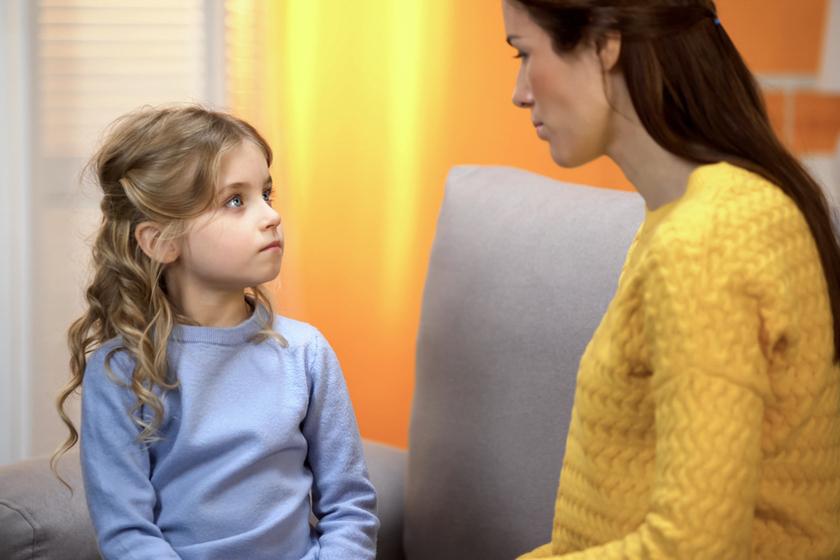       Постоянные издевки, унижения, высмеивание, подзатыльники, запреты — буллинг способен принимать самые разные формы. Мы часто думаем, что дети могут столкнуться с ним в детском саду или школе, и не понимаем, что мы сами или другие родственники иногда также травят ребенка в семье. Домашний буллинг не менее, а может, и более опасен для детской психики, чем травля сверстников.«Можно было и лучше», «А вот сын тети Кати…», «Не придумывай», «Тебе показалось», «Ты делаешь все, чтобы довести меня до инфаркта» — домашний буллинг может принимать самые разные виды и формы. Какие-то из них — «ради блага ребенка», другие — откровенно про несправедливость и агрессию.Перечислим наиболее популярные виды травлиОбесценивание. Родители и родственники обращают внимание только на ошибки и не замечают успехов.Ребенку постоянно говорят, что можно былосделать лучше, быстрее, качественнее.В качестве примера приводят детей своих друзей или известных персонажей — «А вот Ломоносов в твои годы!» или «А вот Ваня, сын Анны Игоревны, как-то успевает и проект подготовить, и на тренировку ходить». Многие из нас считают, что таким образом можно мотивировать ребенка, но на самом деле это лишь обесценивает и его личность, и его достижения.Газлайтинг. Это тоже вариант обесценивания, при котором ребенку говорят, что его переживания не важны, а ситуаций, про которые он рассказывает, не было.Например, ребенок честно рассказывает, как его напугала бабушка,а она заявляет, что ничего подобного не было и внук все придумывает.Или родители говорят дочери, что никогда не запрещали ей пользоваться косметикой, и на самом деле она никогда не просила купить ей тени или тушь для ресниц. Аналогичным образом многие поступают, когда не хотят выполнять свои обещания. Например, родители говорят ребенку, что отвезут его в парк развлечений, если он закончит четверть на одни пятерки, но потом не выполняют обещание, просто заявляя, что никогда не говорили ничего подобного.Игнорирование. Некоторые родители не обращают внимания на чувства и переживания ребенка, они говорят ему, что он расстраивается из-за ерунды, а проблема, которую он себе придумал, не стоит и выеденного яйца.Также мамы и папы считают, что раз они старше,то лучше знают, что нужно ребенку.И вот родители выбирают за него кружок, отправляют изучать английский и готовят к поступлению в медицинский вуз. Мнение ребенка по этим вопросам никого не интересует.Гиперопека. «Мир такой опасный, а ребенок такой маленький и вряд ли сможет справиться со всеми сложностями», — так рассуждают гиперопекающие родители или другие родственники.Родители стараются уберечь, подстелить ему соломки в любой ситуации. Думают, что без их помощи и поддержки ребенок никак не справится. Когда близкие контролируют каждый шаг ребенка и стараются быть включенными во все его дела, они подавляют его личность, полностью лишают свободы.Вербальная агрессия. Очень часто родители и другие родственники считают, что только они могут сказать всю «правду» ребенку, и, не стесняясь в выражениях, говорят о лишнем или недостаточном весе, неаккуратности, отсутствии каких-то навыков или стремлений.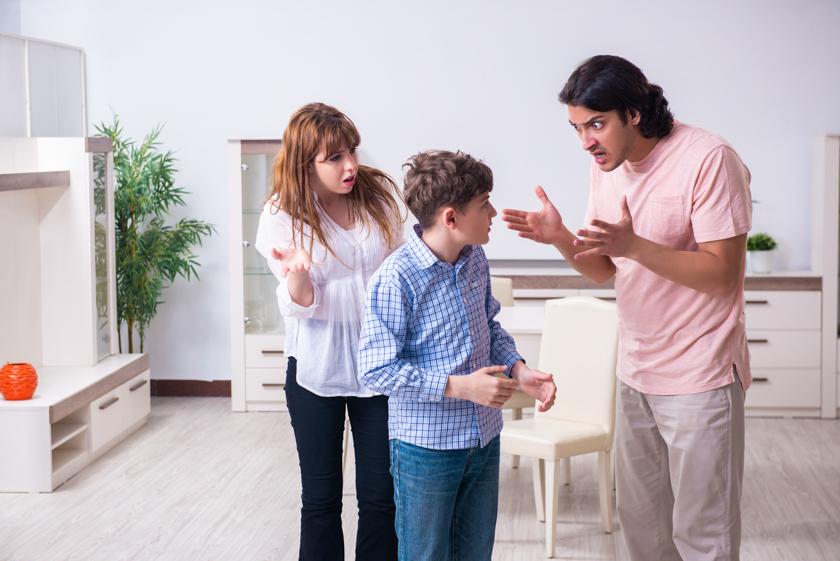 «Как Кощей!», «За троих ест! Куда только помещается!», «Только дурак мог допустить такую смешную ошибку», «Тюфяк!», «Маменькин сынок!»— близким кажется, что таким образом помогают ребенку. Но на самом деле они просто убивают его самооценку.Физическая агрессия. Подзатыльники, шлепки, толчки — многие родители не видят ничего страшного в таких физических наказаниях.Они считают так: «Мы же не избиваем и не наносим физических увечий». Однако для ребенка, которому дали пощечину, нет большой разницы между легким шлепком и наказанием ремнем.Любое физическое воздействие —вмешательство в личное пространство ребенка.Нездоровая атмосфера в семье отражается на всех сферах жизни ребенка. На родительском примере он строит отношения с окружающим миром. Если нет других примеров, он тоже начинает взаимодействовать с миром через насилие и буллинг.Почему взрослые осознанно травят детейЛюбая травля — это не про выстраивание отношений или поддержку. Она про подчинение и стремление показать, кто тут главный, поэтому инициатором буллинга внутри семьи, как правило, выступают старшие члены — бабушка или дедушка, папа или мама, тетя или дядя. Обычно у них уже есть подобный успешный опыт — они травили братьев, сестер или собственных детей.Буллинг — это не про отношения, а про власть.Травля — это не семейный конфликт в прямом его понимании. Конфликт всегда заканчивается тем или иным способом. Травля же продолжается даже тогда, когда ребенок уходит из семьи и начинает жить своей жизнью.Когда взрослый человек унижает ребенка,это отнюдь не желание чем-то ему помочь.Агрессором движут совсем другие мотивы:Жажда власти. Буллинг всегда про авторитет. Таким образом один из членов семьи пытается показать, кто главный.Подчинение. Агрессор не стремится договориться или дать что-то взамен. Это всегда игра в одни ворота. Все должны делать так, как он сказал, и то, что он хочет.Самоутверждение. Через травлю и унижение агрессор поднимает себя в своих собственных глазах.Ему кажется, что без подчинения он не имеет значения.Страх. Человек не умеет выстраивать нормальные отношения, поэтому через подавление стремится удержать ребенка рядом с собой.         Травля — это не одноразовый эпизод, когда кто-то из членов семьи обижает ребенка. Она носит систематический характер. При этом агрессор прекрасно понимает, что именно он делает и каких целей может достичь с помощью буллинга.Иногда родственник, который травит ребенка, берет себе в помощники других членов семьи (если в роли агрессора выступает бабушка или дядя, например). Таким образом он добивается еще большей изоляции и сегрегации жертвы внутри семьи.Домашний буллинг затрагивает не только жертву и агрессора.В него вовлечены все члены семьи.Как сказывается травля на детской психикеДом должен быть самым безопасным местом в жизни ребенка, но в случае с буллингом он становится угрозой. Жертве семейной травли не хочется идти домой, поэтому он пропадает у друзей или на кружках. Дома же старается быть максимально незаметным и удобным, поэтому делает все, что ему говорят.Дети, которых травят дома, имеют очень низкую самооценкуи живут без мотивации что-либо делать.Единственное, о чем они мечтают, — поскорее вырваться из этой атмосферы. Девушки, которых систематически травили домашние, рано выходят замуж, часто за первого встречного, и попадают в абьюзивные отношения. Юноши связываются с плохими компаниями или убегают из дома.Если заметили, что вы сами или кто-то из членов семьи, особенно старших, издевается над ребенком, нужно как можно скорее это прекратить!Как прекратить травлю ребенкаНачните с себя. Если агрессор вы сами, постарайтесь изменить свое поведение. Поговорите с ребенком. Объясните, что не хотели причинить ему вред, а действовали из лучших побуждений, но ваши методы оказались плохими.Извинитесь перед ребенком и скажите, что постараетесь все исправить.Начните с малого — откажитесь от принуждения и физической агрессии, если они есть, предложите ребенку прав голоса и старайтесь выбирать выражения.Защитите ребенка. Буллинг продолжается с молчаливого одобрения остальных членов семьи.Агрессор уверен в своей силе и правоте, поэтому давит и на вас, и на ребенка.Но если оказать ему сопротивление, он теряется и понимает, что его власть держится только на страхе и молчаливом согласии остальных членов.Если вы готовы идти на открытый конфликт — смело идите на него.Прекратите отношения. Если в роли агрессора выступает бабушка или ваша сестра, объясните, что в вашей семье отношения строятся на других принципах и, если они хотят общаться с вами, придется следовать вашим правилам. Если они не готовы идти на компромисс, подумайте, нужны ли вам такие отношения.Вы не обязаны общаться с теми, кто отравляет вашу жизнь.Поддержите ребенка. Поговорите с сыном или дочерью, обсудите его чувства и мысли по поводу того, что происходит в семье. Покажите ему, что вы на его стороне и никогда не дадите его в обиду.Обратитесь к специалисту. Иногда выйти из порочного круга травли не получается самостоятельно. В этом случае нет ничего зазорного или стыдного в том, чтобы обратиться за помощью.Психологическая поддержка нужна всем участникам: и агрессору, и жертве, и свидетелям.Помогать должен психолог или психотерапевт, который специализируется на семейных проблемах. Терапию должны пройти все члены семьи.И не вините себя. Ошибки допускают абсолютно все родители.Намного важнее, как вы на них отреагируете и какие выводы из ситуации вынесете.Педагог - психолог